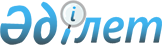 О внесении изменений и дополнения в приказ Министра образования и науки Республики Казахстан от 21 февраля 2012 года № 57 "Об утверждении правил назначения на должности, освобождения от должностей первых руководителей и педагогов государственных организаций образования"Приказ Министра просвещения Республики Казахстан от 27 августа 2022 года № 383. Зарегистрирован в Министерстве юстиции Республики Казахстан 27 августа 2022 года № 29325
      ПРИКАЗЫВАЮ:
      1. Внести в приказ Министра образования и науки Республики Казахстан от 21 февраля 2012 года № 57 "Об утверждении правил назначения на должности, освобождения от должностей первых руководителей и педагогов государственных организаций образования" (зарегистрирован в Реестре государственной регистрации нормативных правовых актов под № 7495) следующее изменения и дополнение:
      в Правилах оказания государственной услуги "Правила назначения на должности, освобождения от должностей первых руководителей и педагогов государственных организаций образования", утвержденных указанным приказом:
      в приложении 1:
      строки, порядковые номера 8 и 9 изложить в следующей редакции:
      "
      ";
      дополнить приложением 12 согласно приложению к настоящему приказу.
      2. Комитету дошкольного и среднего образования Министерства просвещения Республики Казахстан в установленном законодательством Республики Казахстан порядке обеспечить:
      1) государственную регистрацию настоящего приказа в Министерстве юстиции Республики Казахстан;
      2) размещение настоящего приказа на Интернет-ресурсе Министерства просвещения Республики Казахстан после его официального опубликования;
      3) в течение десяти рабочих дней после государственной регистрации настоящего приказа представление в Юридический департамент Министерства просвещения Республики Казахстан сведений об исполнении мероприятий, предусмотренных подпунктами 1) и 2) настоящего пункта.
      3. Контроль за исполнением настоящего совместного приказа возложить на курирующего вице-министра просвещения Республики Казахстан.
      4. Настоящий приказ вводится в действие по истечении десяти календарных дней после дня их первого официального опубликования.
      "СОГЛАСОВАН"Министерство цифрового развития,инноваций и аэрокосмическойпромышленности Республики Казахстан"                          Согласие услугополучателя на доступ к
                      персональным данным ограниченного доступа
      Я, ______________________________________ даю согласие на доступ          (Фамилия, имя, отчество (при его наличии)
      к персональным данным ограниченного доступа в соответствии с пунктом 8 приложения 1 к Правилам назначения на должности, освобождения от должностей первых руководителей и педагогов государственных организаций образования, которые требуются для оказания государственной услуги согласно статье 8 Закона Республики Казахстан "О персональных данных и их защите", включающее в себя следующее:
      1) передачу персональных данных третьим лицам;
      2) трансграничную передачу персональных данных в процессе их обработки;
      3) распространение персональных данных в общедоступных источниках.
      Согласен(а) на доступ к персональным данным ограниченного доступа, включающее в себя иные сведения, которые требуются для подтверждения достоверности предоставляемых документов, и соответствия квалификационным требованиям при оказании государственной услуги.
      Настоящее согласие действует в течение всего периода до получения результата оказания государственной услуги.
      ____________ _________________________________________       (подпись)       (Фамилия, имя, отчество (при его наличии)
					© 2012. РГП на ПХВ «Институт законодательства и правовой информации Республики Казахстан» Министерства юстиции Республики Казахстан
				
8
Перечень документов необходимых для оказания государственной услуги
Услугополучатель подает в канцелярию услугодателя либо в Государственную корпорацию, либо на портал следующие документы:
1) заявление по форме согласно приложению 5 к Правилам назначения на должности, освобождения от должностей первых руководителей и педагогов государственных организаций образования, утвержденным приказом Министра образования и науки Республики Казахстан от 21 февраля 2012 года № 57 (зарегистрирован в Реестре государственной регистрации нормативных правовых актов под № 7495);
2) документ, удостоверяющий личность либо электронный документ из сервиса цифровых документов (для идентификации);
3) личный листок по учету кадров и фото;
4) копию документа государственного образца об образовании;
5) копию документа, подтверждающего трудовую деятельность;
6) справку о состоянии здоровья по форме, утвержденной приказом исполняющего обязанности Министра здравоохранения Республики Казахстан от 30 октября 2020 года № ҚР ДСМ-175/2020 "Об утверждении форм учетной документации в области здравоохранения" (зарегистрирован в Реестре государственной регистрации нормативных правовых актов под № 21579);
7) справку с психоневрологической организации;
8) справку с наркологической организации;
9) сертификат квалификационного тестирования (при наличии);
10) перспективный План развития организации образования;
11) резюме;
12) согласие услугополучателя на доступ к персональным данным ограниченного доступа, которые требуются для оказания государственной услуги в соответствии с Законом Республики Казахстан "О персональных данных и их защите" по форме согласно приложению 12 к Правилам назначения на должности, освобождения от должностей первых руководителей и педагогов государственных организаций образования, утвержденным приказом Министра образования и науки Республики Казахстан от 21 февраля 2012 года № 57 (зарегистрирован в Реестре государственной регистрации нормативных правовых актов под № 7495).
Для участия в конкурсе кандидат предоставляет дополнительно на рассмотрение государственному органу, объявившему конкурс, материалы о его профессиональных достижениях, повышении квалификации, научных исследованиях, обобщении собственного педагогического опыта, наградах, информацию о достижении показателей эффективности (при их наличии). Представление документов, указанных в подпунктах 4), 5), 6), 7), 8) и 9) настоящего пункта не требуется при наличии у услугодателя возможности их получения из соответствующих информационных систем. Документы, указанные в подпунктах 4) и 5) настоящего пункта заверяются службой управления персоналом (кадровой службой) с места работы или ответственным работником организации образования и заверяется печатью.
Услугодатель и работник Государственной корпорации получает согласие услугополучателя на использование сведений, составляющих охраняемую законом тайну, содержащихся в информационных системах, при оказании государственных услуг, если иное не предусмотрено законами Республики Казахстан.
9. 
Основания для отказа в оказании государственной услуги, установленные законодательством Республики Казахстан
1) установление недостоверности документов, представленных услугополучателем для получения государственной услуги, и (или) данных (сведений), содержащихся в них;
2) несоответствие услугополучателя и (или) представленных материалов, объектов, данных и сведений, необходимых для оказания государственной услуги, требованиям, установленным нормативными правовыми актами Республики Казахстан;
3) отсутствие согласия услугополучателя, предоставляемого в соответствии со статьей 8 Закона Республики Казахстан "О персональных данных и их защите", на доступ к персональным данным ограниченного доступа, которые требуются для оказания государственной услуги.
      Министр 

А. Аймагамбетов
Приложение к приказу
Министра просвещения
Республики Казахстан
от 27 августа 2022 года № 383Утверждены приказом
Министра образования и науки
Республики Казахстан
от 21 февраля 2012 года № 57Форма____________________________
государственный орган,
объявивший конкурс
от________________________
(Фамилия, имя, отчество
(при его наличии)